УЧЕБНЫЙ ПЛАНГосударственного автономного профессионального образовательного учрежденияКалужской области«Людиновский индустриальный техникум»по программе подготовки квалифицированных рабочих, служащихпо профессии 15.01.05 Сварщик (ручной и частично механизированной сварки (наплавки)Приложение 1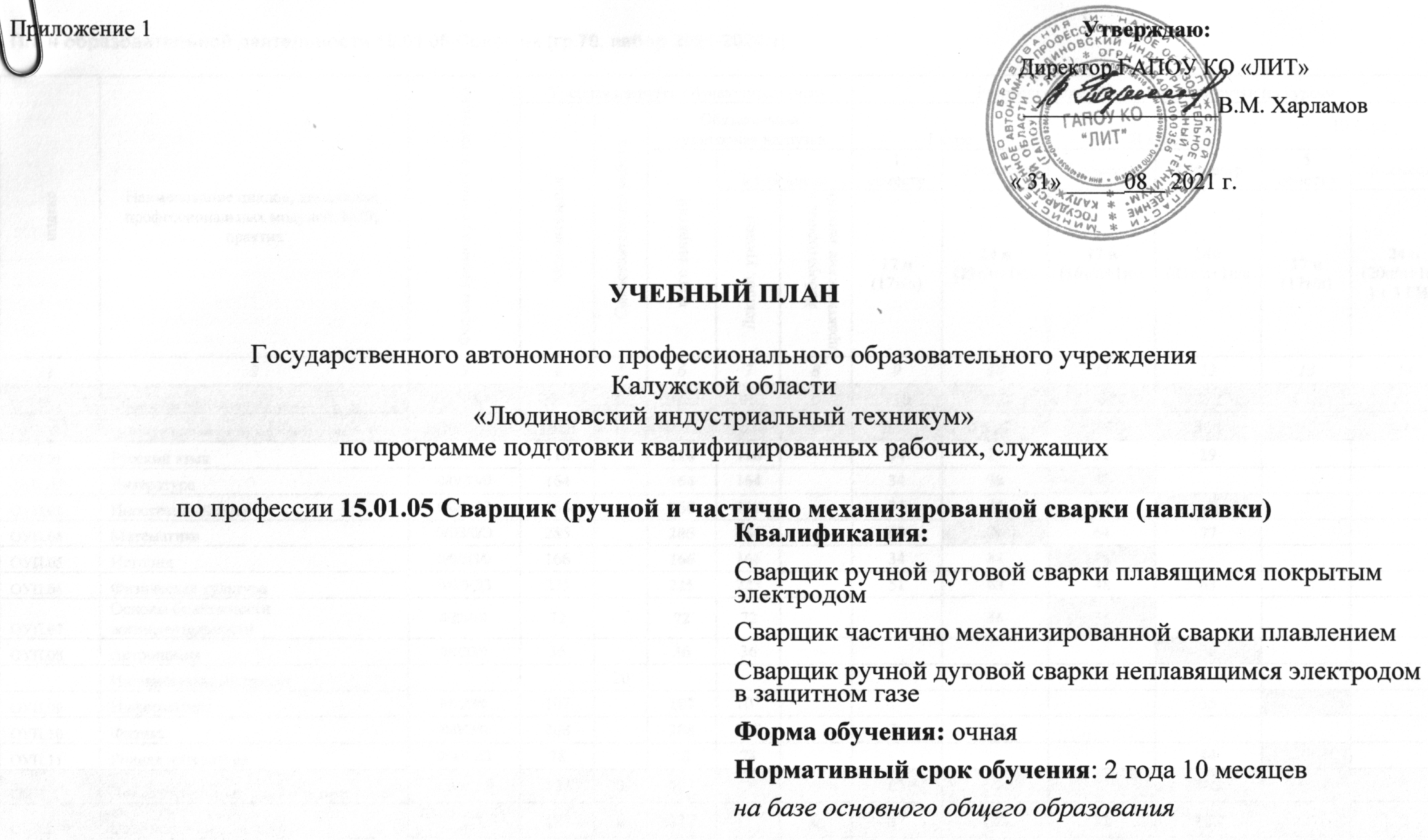                         Утверждаю:                              Директор ГАПОУ КО «ЛИТ»                                         _________________В.М. Харламов                « 31» _____08    2021 г.Квалификация:    Сварщик ручной дуговой сварки плавящимся покрытым электродомСварщик частично механизированной сварки плавлением Сварщик ручной дуговой сварки неплавящимся электродом в защитном газе Форма обучения: очнаяНормативный срок обучения: 2 года 10 месяцевна базе основного общего образованияПлан образовательной деятельности 15.01.05 Сварщик (гр.79, набор 2021-2024гг) План образовательной деятельности 15.01.05 Сварщик (гр.79, набор 2021-2024гг) План образовательной деятельности 15.01.05 Сварщик (гр.79, набор 2021-2024гг) План образовательной деятельности 15.01.05 Сварщик (гр.79, набор 2021-2024гг) План образовательной деятельности 15.01.05 Сварщик (гр.79, набор 2021-2024гг) План образовательной деятельности 15.01.05 Сварщик (гр.79, набор 2021-2024гг) План образовательной деятельности 15.01.05 Сварщик (гр.79, набор 2021-2024гг) План образовательной деятельности 15.01.05 Сварщик (гр.79, набор 2021-2024гг) План образовательной деятельности 15.01.05 Сварщик (гр.79, набор 2021-2024гг) План образовательной деятельности 15.01.05 Сварщик (гр.79, набор 2021-2024гг) План образовательной деятельности 15.01.05 Сварщик (гр.79, набор 2021-2024гг) План образовательной деятельности 15.01.05 Сварщик (гр.79, набор 2021-2024гг) План образовательной деятельности 15.01.05 Сварщик (гр.79, набор 2021-2024гг) План образовательной деятельности 15.01.05 Сварщик (гр.79, набор 2021-2024гг) индексНаименование циклов, дисциплин, профессиональных модулей, МДК, практикФормы промежуточной аттестацииУчебная нагрузка обучающихся (час)Учебная нагрузка обучающихся (час)Учебная нагрузка обучающихся (час)Учебная нагрузка обучающихся (час)Учебная нагрузка обучающихся (час)Распределение обязательной нагрузки по курсамРаспределение обязательной нагрузки по курсамРаспределение обязательной нагрузки по курсамРаспределение обязательной нагрузки по курсамРаспределение обязательной нагрузки по курсамРаспределение обязательной нагрузки по курсаминдексНаименование циклов, дисциплин, профессиональных модулей, МДК, практикФормы промежуточной аттестацииМаксимальнаяСамостоятельная работаОбязательная аудиторная нагрузкаОбязательная аудиторная нагрузкаОбязательная аудиторная нагрузкаI курсI курсII курсII курсIII курсIII курсиндексНаименование циклов, дисциплин, профессиональных модулей, МДК, практикФормы промежуточной аттестацииМаксимальнаяСамостоятельная работавсего занрятийв том числев том числе1 семестр2 семестр3 семестр4 семестр5 семестр6 семестриндексНаименование циклов, дисциплин, профессиональных модулей, МДК, практикФормы промежуточной аттестацииМаксимальнаяСамостоятельная работавсего занрятийЛекций, уроковЛабораторные и практические занятия17 н (17т/п)24 н (23т/п+1п/а)17 н (16т/п+1п/а)24н          (23т/п+1п/а)17 н (17т/п)24 н (20п/п+1п/а) + 3 ГИА 1234567891011121314ОО.00Общеобразовательный цикл0З/13ДЗ/3Э2052202052205204106603644721460ОУП.00Обязательные учебные предметы0З/8ДЗ/3Э162520162516250323560292364860ОУП.01Русский язык 0/0/0/Э11611611634213229ОУП.02Литература0/0/ДЗ/0164164164349832ОУП.03Иностранный язык0/0/0/ДЗ16816816834423260ОУП.04Математика0/ДЗ/0/Э28528528560846477ОУП.05История0/0/ДЗ/0166166166348448ОУП.06Физическая культура0/0/0/ДЗ22522522551634863ОУП.07Основы безопасности жизнедеятельности0/ДЗ/0/07272723636ОУП.08Астрономия0/0/ДЗ/036363636Индивидуальный проект20ОУП.09Информатика0/0/ДЗ/01071071075552ОУП.10Физика 0/0/Э/020820820876132ОУП.11Родная литература0/0/0/ДЗ7878784434ОУП.дДополнительные учебные предметы0/5ДЗ427042742708710072108600ОУПд.12Введение в специальность ДЗ/ДЗ/0/ДЗ/ДЗ/0427042742708710072108600ОП.00Общепрофессиональный цикл0З/6ДЗ/0Э2889619294986432032640ОП.01Основы инженерной графики0/ДЗ/0/0/048163223032ОП.02Основы электротехники0/0/0/0/ДЗ/048163242832ОП.03Основы материаловеденияДЗ/0/0/0/0481632161632ОП.04Допуски и технические измеренияДЗ/0/0/0/0481632161632ОП.05Основы экономики0/0/0/0/ДЗ/048163224832ОП.06Безопасность жизнедеятельности0/0/0/0/ДЗ4816323232П.00Профессиональный учебный цикл0З/8ДЗ/5Э81228419324401498138136212324402720ПМ.00Профессиональные модули0З/8ДЗ/5Э73224418924321466138136212324362720ПМ.01Подготовительно - сварочные работы и контроль качества сварных швов после сварки0З/2ДЗ/2Э28595760170596138136780120288МДК 01.01Основы технологии сварки и сварочной оборудование0/0/Эк/0/0/01083672648362016МДК.01.02Технологические производства сварных конструкций0/0/0/0/0/063214242642МДК.01.03Подготовительные и сборочные операции перед сваркой0/Эк/0/0/0/05117342862014МДК.01.04Контроль качества сварных соединений0/0/0/0/0/063214236642УП.01Учебная практика0/0/ДЗ/0/0/024602461029648ПП.01Производственная практика0/0/0/0/0/ДЗ324032436288ПМ.02Ручная дуговая сварка (наплавка,резка) плавящимся покрытым электродом0З/2ДЗ/1Э10234296562400010818800МДК. 02.01Техника и технология ручной дуговой сварки (наплавки, резки) покрытыми электродами0/0/0/0/0/0102346856121256УП.02Учебная практика 0/0/ДЗ/0/0/0969696ПП.02Производственная практика0/0/0/ДЗ/0/0132132132ПМ.03Ручная дуговая сварка (наплавка) неплавящимся  электродом в защитном газе0З/2ДЗ/1Э132443587628200068146144МДК.03.01Техника и технология ручной дуговой сварки (наплавки) неплавящимся электродом в защитном газе0/0/0/0/0/0132448876123850УП.03Учебная практика0/0/0/0/ДЗ/012601263096ПП.03Производственная практика0/0/0/0/0/ДЗ1440144144ПМ.04Частично механизированная сварка (наплавка) плавлением0З/2ДЗ/1Э2137147813034800266896288МДК.04.01Техника и технология частично механизированной сварки (наплавка) плавлением в защитном газе0/0/0/0/0/02137114213012263878УП.04Учебная практика0/0/0/0/0/ДЗ15601563018108ПП.04Производственная практика0/0/0/0/0/ДЗ1800180180ФК.00Физическая культура 0/0/0/0/ДЗ/080404083240ВСЕГО0З/27ДЗ/8Э4576400417625861596612828576828612720ГИА.00Государственная итоговая аттестация3/108Консультации на учебную группу из расчета 4 часа на одного обучающегося на каждый учебный год                                  Консультации на учебную группу из расчета 4 часа на одного обучающегося на каждый учебный год                                  Консультации на учебную группу из расчета 4 часа на одного обучающегося на каждый учебный год                                  Консультации на учебную группу из расчета 4 часа на одного обучающегося на каждый учебный год                                  Консультации на учебную группу из расчета 4 часа на одного обучающегося на каждый учебный год                                  всего дисциплина и МДКдисциплина и МДК5107324326364620Консультации на учебную группу из расчета 4 часа на одного обучающегося на каждый учебный год                                  Консультации на учебную группу из расчета 4 часа на одного обучающегося на каждый учебный год                                  Консультации на учебную группу из расчета 4 часа на одного обучающегося на каждый учебный год                                  Консультации на учебную группу из расчета 4 часа на одного обучающегося на каждый учебный год                                  Консультации на учебную группу из расчета 4 часа на одного обучающегося на каждый учебный год                                  всего учебной практикиучебной практики1029614460114108ГИА.00 Государственная итоговая аттестация (выпускная практическая квалификационная работа и письменная экзаменнационная работа) с 8 июня по 28 июня - 3 неделиГИА.00 Государственная итоговая аттестация (выпускная практическая квалификационная работа и письменная экзаменнационная работа) с 8 июня по 28 июня - 3 неделиГИА.00 Государственная итоговая аттестация (выпускная практическая квалификационная работа и письменная экзаменнационная работа) с 8 июня по 28 июня - 3 неделиГИА.00 Государственная итоговая аттестация (выпускная практическая квалификационная работа и письменная экзаменнационная работа) с 8 июня по 28 июня - 3 неделиГИА.00 Государственная итоговая аттестация (выпускная практическая квалификационная работа и письменная экзаменнационная работа) с 8 июня по 28 июня - 3 неделивсего производственной практикипроизводственной практики00013236612ГИА.00 Государственная итоговая аттестация (выпускная практическая квалификационная работа и письменная экзаменнационная работа) с 8 июня по 28 июня - 3 неделиГИА.00 Государственная итоговая аттестация (выпускная практическая квалификационная работа и письменная экзаменнационная работа) с 8 июня по 28 июня - 3 неделиГИА.00 Государственная итоговая аттестация (выпускная практическая квалификационная работа и письменная экзаменнационная работа) с 8 июня по 28 июня - 3 неделиГИА.00 Государственная итоговая аттестация (выпускная практическая квалификационная работа и письменная экзаменнационная работа) с 8 июня по 28 июня - 3 неделиГИА.00 Государственная итоговая аттестация (выпускная практическая квалификационная работа и письменная экзаменнационная работа) с 8 июня по 28 июня - 3 неделивсего экзаменовэкзаменов002303ГИА.00 Государственная итоговая аттестация (выпускная практическая квалификационная работа и письменная экзаменнационная работа) с 8 июня по 28 июня - 3 неделиГИА.00 Государственная итоговая аттестация (выпускная практическая квалификационная работа и письменная экзаменнационная работа) с 8 июня по 28 июня - 3 неделиГИА.00 Государственная итоговая аттестация (выпускная практическая квалификационная работа и письменная экзаменнационная работа) с 8 июня по 28 июня - 3 неделиГИА.00 Государственная итоговая аттестация (выпускная практическая квалификационная работа и письменная экзаменнационная работа) с 8 июня по 28 июня - 3 неделиГИА.00 Государственная итоговая аттестация (выпускная практическая квалификационная работа и письменная экзаменнационная работа) с 8 июня по 28 июня - 3 неделивсего дифф.зачетовдифф.зачетов345564ГИА.00 Государственная итоговая аттестация (выпускная практическая квалификационная работа и письменная экзаменнационная работа) с 8 июня по 28 июня - 3 неделиГИА.00 Государственная итоговая аттестация (выпускная практическая квалификационная работа и письменная экзаменнационная работа) с 8 июня по 28 июня - 3 неделиГИА.00 Государственная итоговая аттестация (выпускная практическая квалификационная работа и письменная экзаменнационная работа) с 8 июня по 28 июня - 3 неделиГИА.00 Государственная итоговая аттестация (выпускная практическая квалификационная работа и письменная экзаменнационная работа) с 8 июня по 28 июня - 3 неделиГИА.00 Государственная итоговая аттестация (выпускная практическая квалификационная работа и письменная экзаменнационная работа) с 8 июня по 28 июня - 3 неделивсего зачетовзачетов1 семестр2 семестр3 семестр4 семестр5 семестр6 семестр